Μ Α Θ Η Μ Α Τ Ι Κ ΑΜε κέντρο το παρακάτω σημείο Κ να σχεδιάσεις έναν κύκλο με ακτίνα 2 εκ.Κ Αναγνώρισε τα παρακάτω σχήματα: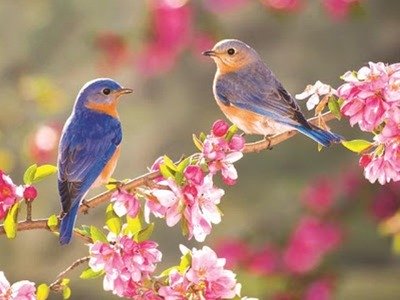 Αναγνώρισε τα παρακάτω στερεά σώματα: